Hexagons Maths ChallengeThese are optional challenges for you to try. I will email the answers to your parents later on in the week. Good luck! 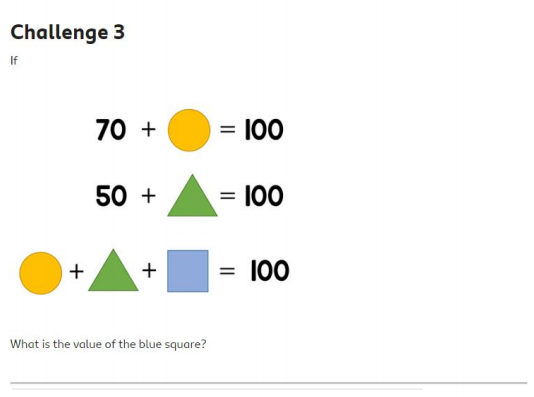 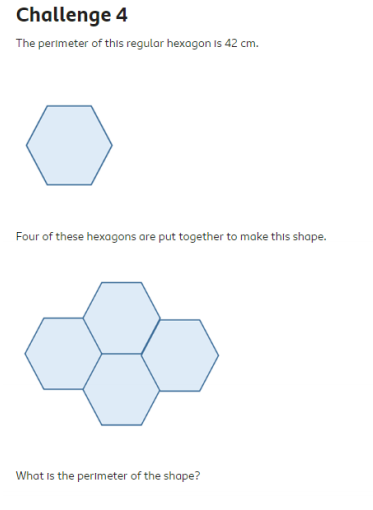 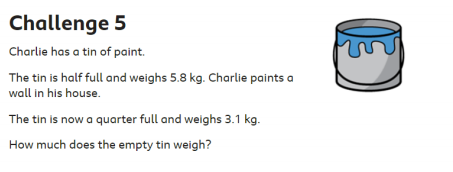 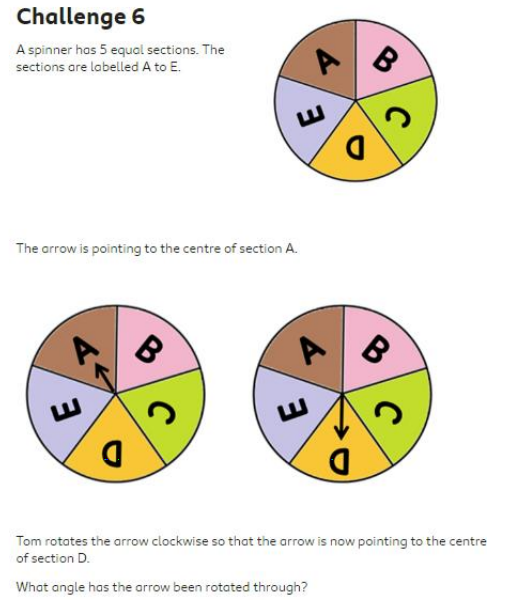 